Iz zgodovine SlovencevVstavite manjkajoče dele.osamosvojila        po         v        pod        vstopila        naselili         v časuSlovani so se na ozemlje današnje Slovenije _____________ v 6. stoletju (prvi val s severa, drugi val z juga).____ 7. stoletju je nastala slovanska država, imenovana Karantanija.V srednjem veku je bilo slovensko ozemlje ______ Habsburžani._____________ Marije Terezije in Jožefa II. je postalo obiskovanje šole obvezno, v šole je prišel slovenski jezik._____________  prvi svetovni vojni je »Slovenija« postala del Kraljevine Slovencev, Hrvatov in Srbov, ki je kasneje postala Jugoslavija.Slovenija se je od Jugoslavije _____________ (odcepila) leta 1991.V Evropsko unijo je Slovenija _____________ leta 2004, tri leta kasneje pa je prevzela evro.Naloge1. Izpišite fraze za čas: 2. Spodnjim besedam dopišite sopomenke (sinonime)monarhija – ___				teritorij – ___3. Izpišite glagole, ki so povezani z dogajanjem v državi (v nedoločniku): 4. Napišite nekaj o zgodovini svoje države.Katere pokrajine so v Sloveniji? Dopišite številke.Katere države mejijo na Slovenijo?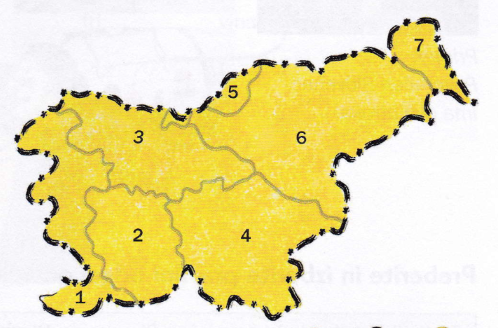 ___ Dolenjska___ Koroška___ Štajerska___ Notranjska___ Gorenjska___ Prekmurje ___ Primorska